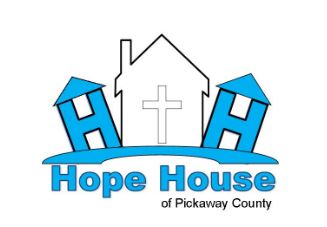 Hope House of Pickaway County Employment / Job ApplicationPersonal Information DATE: __________________FULL NAME: ________________________________________________________                        First                                   Middle                                              Last       ADDRESS:____________________________________________________________                            Street Address/ Apt/Suite ___________________________________________________________________ City                                              State                                                      Zip Code         E-MAIL: ________________________________ PHONE: _____________________SOCIAL SECURITY NUMBER (SSN): _____-____-_____   DATE AVAILABLE: ____________ DESIRED PAY: $_________ ☐ HOUR  ☐ SALARYPOSITION APPLIED FOR: _________________________________________________EMPLOYMENT DESIRED:  ☐ FULL-TIME  ☐ PART-TIME  EMPLOYMENT ELIGIBILITYARE YOU LEGALLY ELIGIBLE TO WORK IN THE U.S? ☐ YES  ☐ NO*                                                                        HAVE YOU EVER WORKED FOR THIS EMPLOYER? ☐ YES*  ☐ NO*IF YES, WRITE THE START AND END DATES: ____________________________________HAVE YOU EVER BEEN CONVICTED OF A FELONY? ☐ YES*  ☐ NO*IF YES, PLEASE EXPLAIN: ____________________________________________________Education HIGH SCHOOL: _____________________ CITY / STATE: _____________________FROM: _____________________ TO: _____________________ GRADUATE? ☐ YES  ☐ NO DIPLOMA: _____________________COLLEGE: _____________________ CITY / STATE: __________________________FROM: _____________________ TO: _____________________ GRADUATE? ☐ YES  ☐ NO DEGREE: _____________________OTHER: _____________________ CITY / STATE: _____________________FROM: _____________________ TO: _____________________ DEGREE/CERTIFICATION: _____________________OTHER: _____________________ CITY / STATE: _____________________FROM: _____________________ TO: _____________________ DEGREE/CERTIFICATION: _____________________Previous Employment EMPLOYER 1: _____________________________________________________________________ Company / IndividualE-MAIL: __________________________________ PHONE: _____________________ADDRESS: ____________________________________________________________                  Street Address /Apt/Suite                                                                                                         _____________________________________________________________________    City                                                     State                                                      Zip Code         STARTING PAY: $_________ ☐ HOUR  ☐ SALARYENDING PAY: $_________ ☐ HOUR  ☐ SALARYJOB TITLE:_______________________ RESPONSIBILITIES:_______________________________________FROM: _____________________ TO: _____________________REASON FOR LEAVING: _________________________________________________________________EMPLOYER 2: __________________________________________________________Company / IndividualE-MAIL: __________________________________ PHONE: _____________________ADDRESS: ____________________________________________________________                  Street Address/ Apt/ Suite                                                                                                           _____________________________________________________________________    City                                                     State                                                      Zip Code         STARTING PAY: $_________ ☐ HOUR  ☐ SALARYENDING PAY: $_________ ☐ HOUR  ☐ SALARYJOB TITLE: ______________ RESPONSIBILITIES:____________________________ FROM: _____________________ TO: _____________________REASON FOR LEAVING: _____________________________________________________________________EMPLOYER 3: _____________________________________________________________________ Company / IndividualE-MAIL: __________________________________ PHONE: _____________________ADDRESS: ____________________________________________________________                   Street Address/ Apt/ Suite                       _____________________________________________________________________ City                                                     State                                                      Zip Code         STARTING PAY: $_________ ☐ HOUR  ☐ SALARY ENDING PAY: $_________ ☐ HOUR  ☐ SALARYJOB TITLE: ______________ RESPONSIBILITIES:_____________________________FROM: _____________________ TO: _____________________REASON FOR LEAVING: _______________________________________________________References FULL NAME: _____________________________ RELATIONSHIP: ______________                     First                                Last       COMPANY: ________________________________ TITLE: _____________________E-MAIL: __________________________________ PHONE: _____________________FULL NAME: _____________________________ RELATIONSHIP: ______________                     First                          Last       COMPANY: ________________________________ TITLE: _____________________E-MAIL: __________________________________ PHONE: _________________________FULL NAME: _____________________________ RELATIONSHIP: ______________                     First                         Last       COMPANY: ________________________________ TITLE: ____________________E-MAIL: __________________________________ PHONE: _____________________Military Service ARE YOU A VETERAN?  ☐ YES  ☐ NOBRANCH: ____________________ RANK AT DISCHARGE: _____________________FROM: _____________________ TO: _____________________ TYPE OF DISCHARGE: _____________________IF NOT HONORABLE, PLEASE EXPLAIN: ______________________________________________________________________BACKGROUND CHECK CONSENT IF ASKED, ARE YOU WILLING TO CONSENT TO A BACKGROUND CHECK? ☐ YES  ☐ NODISCLAIMER Applicant understands that this is an Equal Opportunity Employer and committed to excellence through diversity. In order to ensure this application is acceptable, please print or type with the application being fully completed in order for it to be considered. Please complete each section EVEN IF you decide to attach a resume.I, the Applicant, certify that my answers are true and honest to the best of my knowledge. If this application leads to my eventual employment, I understand that any false or misleading information in my application or interview may result in my employment being terminated.SIGNATURE _________________________________ DATE_____________________PRINT NAME _________________________________